AUTORISATION  PARENTALE / PARTICIPATION  A LA SORTIE FACULTATIVE  A PARISTitre : A la découverte de l’art italienDate : Le jeudi 6 février 2020 (départ 7h34 - retour 19h56)Classes concernées : tous les élèves italianisants intéressés du collège Cheverus (4e4 et 3e4)NOUS, SOUSSIGNES – père – mère – responsable légal – tuteur – (rayez les mentions inutiles)Nom : ………………………………………………………………………… Prénom : …………………………………………Nom : ………………………………………………………………………… Prénom : …………………………………………AUTORISONS NOTRE ENFANT :Nom : ………………………………………………………………………… Prénom : …………………………………………scolarisé(e) en classe de : ………………… au collège …………………………………………… de BordeauxA PARTICIPER A LA SORTIE FACULTATIVE A PARIS PORTANT SUR LA DECOUVERTE DE L’ART ITALIEN (MUSEES DU PETIT PALAIS – Luca Giordano – ET DU LOUVRE – Leonardo da Vinci).En outre :- Nous déléguons nos droits et devoirs de surveillance de notre enfant aux personnes physiques ou juridiques désignées par le chef d’établissement qui l’encadrent.- Nous nous acquittons du montant de la participation des familles qui s’élève à 65€ par élève en le réglant par chèque à l’ordre de l’agent comptable du collège Cheverus. En cas de désistement, cette somme (comprenant le transport aller-retour en train et métro) ne pourra être restituée sauf si l’élève est remplacé.- Nous reconnaissons les conditions de participation à ce voyage qui s’effectuera en train au départ de Bordeaux avec la SNCF puis en métro avec la RATP à Paris. - Nous attestons que notre enfant est en possession d’un document d’identité (passeport ou carte d’identité) en cours de validité –  N° ………………………………………………… / Expire le ………/………/………- Nous déclarons avoir souscrit une assurance responsabilité civile individuelle auprès de la société ……………………………………………………… – Police n° …………………………………………………- En cas de maladie ou d’accident, nous prenons connaissance du fait que nous serons, dans la mesure du possible et si nous sommes joignables, informés afin de convenir des soins nécessaires à dispenser, y compris une intervention chirurgicale, en cas d’urgence.Renseignements complémentaires obligatoiresParents ou responsable à joindre éventuellement :Santé de l’enfant (allergies, contre-indications médicales et/ou alimentaires, traitement médical en cours, etc.) : ………………………………………………………………………………………………………………………………………………………………………………………………………………………………………………………………. Eventuellement, groupe sanguin : ………...…En cas de séparation de corps, de divorce, l’autre parent a été consulté.Vu et pris connaissance du programme joint et de l’engagement ci-dessus.Lieu et date : ………………………, le ………/………/………     Signature du/des parent(s) ou responsable légal : ………PJ : le chèque de 65€ à l’ordre de l’agent comptable du collège CheverusChristel Sabathier								Bordeaux, le 12 décembre 2019Professeur d’italien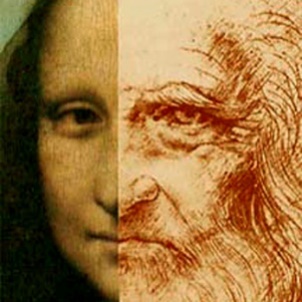 Collège CheverusBordeaux									A l’attention des parents										d’élèves italianisantsMadame, Monsieur,Je vous prie de bien vouloir trouver ci-dessous le programme de la sortie culturelle facultative à Paris qui se déroulera le jeudi 6 février 2020.Cette sortie concerne 14 élèves italianistes du collège Cheverus accompagnés par Mme Sabathier au départ de Bordeaux. M. Gourvat, père de Charlotte, élève de 3e, nous attendra à l’arrivée, à la gare de Paris-Montparnasse, et passera la journée avec nous jusqu’à l’heure du retour. Nous le remercions.Distinti saluti,Prof.ssa SabathierNom     –     PrénomTéléphone(s)MailProgramme et horairesBon à savoir…- Départ de la gare Saint-Jean à 7h34- Rendez-vous à 7h07 dans le hall d’entrée de la gare de Bx- Préparer le pique-nique du midi et des en-cas pour le voyage- Penser à emporter un document d’identité, un crayon à papier, un support, des écouteurs avec le portable, un petit sac à dos et un parapluie ou vêtement de pluie- Mettre des chaussures confortables et des vêtements chauds- 5€ d’argent de poche pour une éventuelle boisson chaude- Arrivée à Paris Montparnasse à 9h42- Déplacement en métro vers le Petit Palais- Visite réservée à 11h au Petit Palais- Exposition Luca Giordano, peintre napolitain- Remplir le fascicule qui sera distribué sur le moment- Arrivée au Louvre à 13h- Déplacement en métro vers le musée du Louvre- Pique-nique à 13h15- Dans le jardin des Tuileries ou au Carrousel du Louvre en cas de pluie- Visite réservée au Louvre à 14h30- Visite de l’exposition sur Léonard de Vinci- Ecouter les fichiers audio produits par des élèves volontaires- Remplir le fascicule- Visite de l’aile italienne du Louvre et temps libre de 15h30 à 17h- Répondre au questionnaire- Déplacement en métro vers la gare Montparnasse- Départ de Paris à 17h52- Profiter du trajet de retour pour approfondir les questionnaires- Retour à Bordeaux Saint-Jean à 19h56- Rendez-vous avec les parents à 20h dans le hall des arrivées de la gare- Si vous ne venez pas vous-même.s chercher votre enfant, merci de bien vouloir en informer le professeur avant le départ (préparez svp un mot de décharge…)